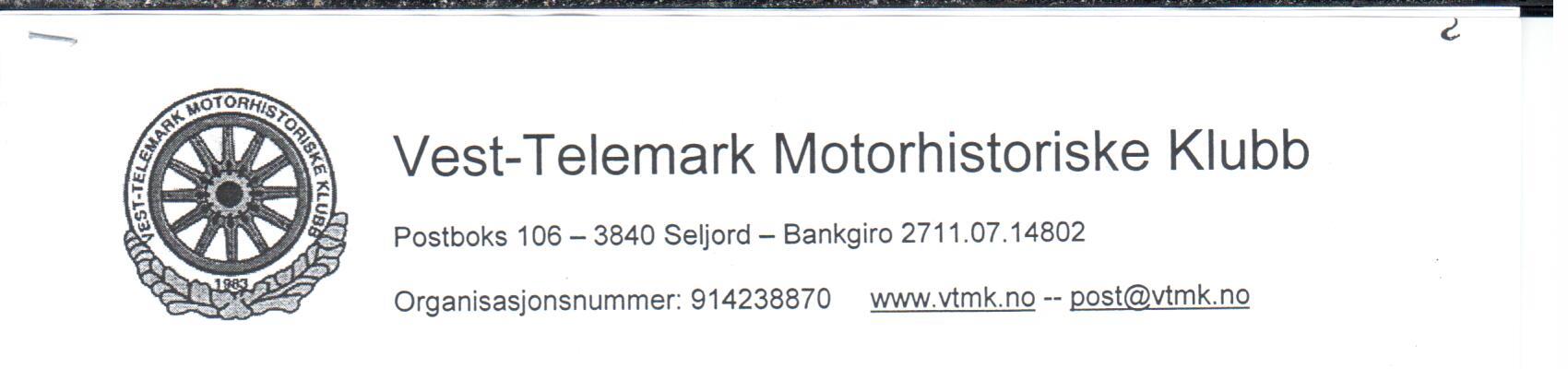 Seljord, 7. januar 2020Til alle våre medlemmerINNKALLING TIL VTMK ÅRSMØTE 2019Ein vil vi takke alle medlemmane for året 2019, ynskje eit godt nytt år og håpe at 2020 blir eit godt veteranår for klubben vår.Årsmøtet vert halde laurdag 1. februar på Seljord Hotell. Møtet tek til kl 17.00 og vil vare fram mot kl 19.00. Etter årsmøtet samlast me kl. 19.30 til ei hyggestund med god mat. Medlemskontingenten for 2020 er  kr.300,- Dette beløpet  kan settast inn på klubbens konto 2711.07.14802. Forfallsdato er 01.03.2020. Fint om alle huskar dette då det er mykje ekstra arbeid å purre på innbetalingar. Styret foreslår å auke medlemskontingenten til kr 400 frå 2021. Bakgrunnen for dette er at klubben har mista ei god inntektskjelde i brukt og delemarknaden. Hotellet serverar middag. Klubben vil dekkje kostnadane for maten til medlemmane. Drikke må kvar enkelt sjølv betale. Dei av medlemmane som ynskjer å ha med seg ledsagar får høve til dette mot at dei betalar direkte til hotellet.Påmelding til middag for medlemmer kan sendast som e-post til klubbens adresse (post@vtmk.no), ved å sende SMS eller ringe til formannen (Bjørn Arild) på  906 47 677  innan torsdag 30 januar.Som annonsert i fjor er denne innkallinga  berre lagt ut på klubben sine heimesider vtmk.no. Påminning om årsmøte er sendt ut som melding. Det er difor veldig viktig at du sender ei melding på post@vtmk.no eller kontaktar ein i styret om du ikkje mottek informasjon frå oss.Helsing Styret VTMKVedlegg:	Saksliste		Årsmelding for 2019		Rekneskap 2019 m/revisjonsberetning		Forslag til driftsbudsjett 2020		Møteprogram/aktivitetsprogram 2020		Innstilling frå valkomitéen.